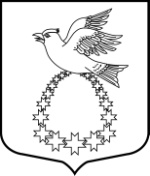 Совет депутатовмуниципального образования«Вистинское сельское поселение»муниципального образования «Кингисеппский муниципальный район»Ленинградской области(четвертый созыв)РЕШЕНИЕот 07 сентября 2021 года № 27В соответствии с Бюджетным кодексом Российской Федерации и Уставом МО «Вистинское сельское поселение», Совет депутатов МО «Вистинское сельское поселение»РЕШИЛ:1. Внести  в решение Совета депутатов МО «Вистинское сельское поселение» от  15.12.2020  года №39  «О  бюджете муниципального образования «Вистинское сельское поселение» муниципального образования «Кингисеппский муниципальный район» Ленинградской области на 2021 год и на плановый период 2022 и 2023 годов» следующие изменения:1.1. В пункте 1:а) в абзаце 2 цифры «87 630,2» заменить цифрами «98 208,1»;б) в абзаце 3 цифры «105 694,1» заменить цифрами «116 272,0».1.2. В пункте 3:а) в абзаце 2 цифры «12 124,5» заменить цифрами «12 714,3».1.3. Приложение №1 «Прогнозируемые поступления налоговых, неналоговых доходов и безвозмездных поступлений в бюджет МО «Вистинское сельское поселение» по кодам видов доходов на 2021 год и на плановый период 2022 и 2023 годов» изложить в новой редакции: «Приложение № 1 к решению Совета депутатов МО «Вистинское сельское поселение» от 15.12.2020 года № 39(в редакции решения Совета депутатов МО «Вистинское сельское поселение»07.09.2021 года № 27)1.4. Приложение № 2 «Перечень и коды главных администраторов доходов бюджета муниципального образования «Вистинское сельское поселение» муниципального образования «Кингисеппский муниципальный район» Ленинградской области изложить в новой редакции:  «Приложение № 2 к решению Совета депутатов МО «Вистинское сельское поселение»от 15.12.2020 года № 391.5.  Дополнить приложением № 4.3. следующего содержания:«Приложение № 4.3. к решению Совета депутатов МО «Вистинское сельское поселение»от 15.12.2020 года № 39ИЗМЕНЕНИЕ РАСПРЕДЕЛЕНИЯ бюджетных ассигнований по целевым статьям (муниципальным программам  и непрограммным направлениям деятельности), группам и подгруппам видов расходов классификации расходов бюджетов, по разделам и подразделам классификации расходов бюджета муниципального образования «Вистинское сельское поселение» муниципального образования «Кингисеппский муниципальный район» Ленинградской области на 2021 год и на плановый период 2022 и 2023 годов,предусмотренных приложением 4 к решению Совета депутатов муниципального образования «Вистинское сельское поселение» муниципального образования «Кингисеппский муниципальный район» Ленинградской области «О бюджете муниципального образования «Вистинское сельское поселение» муниципального образования «Кингисеппский муниципальный район» Ленинградской области на 2021 год и на плановый период 2022 и 2023 годов»1.6.  Дополнить приложением № 5.3. следующего содержания:«Приложение № 5.3. к решению Совета депутатов МО «Вистинское сельское поселение»от 15.12.2020 года № 39ИЗМЕНЕНИЕ РАСПРЕДЕЛЕНИЯ
 бюджетных ассигнований по разделам, подразделам бюджетной классификации расходов бюджета муниципального образования «Вистинское сельское поселение» муниципального образования «Кингисеппский муниципальный район» Ленинградской области на 2021 год и на плановый период 2022 и 2023 годов,предусмотренных приложением 5 к решению Совета депутатов муниципального образования «Вистинское сельское поселение» муниципального образования «Кингисеппский муниципальный район» Ленинградской области «О бюджете муниципального образования «Вистинское сельское поселение» муниципального образования «Кингисеппский муниципальный район» Ленинградской области на 2021 год и на плановый период 2022 и 2023 годов»1.7. Дополнить приложением 6.3. следующего содержания:«Приложение № 6.3.к решению Совета депутатов МО «Вистинское сельское поселение»от 15.12.2020 года № 39ИЗМЕНЕНИЕ Ведомственной структуры расходов бюджета муниципального образования «Вистинское сельское поселение» муниципального образования «Кингисеппский муниципальный район» Ленинградской области на 2021 год и на плановый период 2022 и 2023 годов, предусмотренных приложением 6 к решению Совета депутатов муниципального образования «Вистинское сельское поселение» муниципального образования «Кингисеппский муниципальный район» Ленинградской области  «О бюджете муниципального образования «Вистинское сельское поселение» муниципального образования «Кингисеппский муниципальный район» Ленинградской области на 2021 год и на плановый период 2022 и 2023 годов»1.8.  В пункте 18:а) в абзаце 2 цифры «19 730,1» заменить цифрами «18 470,1».1.9. Приложение №9 «Источники внутреннего финансирования дефицита бюджета МО «Вистинское сельское поселение» на 2021 год и на плановый период 2022 и 2023 годов» изложить в новой редакции:«Приложение № 9 к решению Совета депутатов МО «Вистинское сельское поселение»от 15.12.2020 года № 39Глава МО «Вистинское  сельское поселение»                          Ю.И.АгафоноваО внесении изменений в Решение Совета депутатов МО «Вистинское сельское поселение» от 15.12.2020 года № 39 «О бюджете муниципального образования «Вистинское сельское поселение» муниципального образования «Кингисеппский муниципальный район» Ленинградской области на 2021 год и на плановый период 2022 и 2023 годов»ПРОГНОЗИРУЕМЫЕПРОГНОЗИРУЕМЫЕПРОГНОЗИРУЕМЫЕПРОГНОЗИРУЕМЫЕПРОГНОЗИРУЕМЫЕПРОГНОЗИРУЕМЫЕПРОГНОЗИРУЕМЫЕПРОГНОЗИРУЕМЫЕпоступления налоговых, неналоговых доходов и безвозмездных поступленийпоступления налоговых, неналоговых доходов и безвозмездных поступленийпоступления налоговых, неналоговых доходов и безвозмездных поступленийпоступления налоговых, неналоговых доходов и безвозмездных поступленийпоступления налоговых, неналоговых доходов и безвозмездных поступленийпоступления налоговых, неналоговых доходов и безвозмездных поступленийпоступления налоговых, неналоговых доходов и безвозмездных поступленийпоступления налоговых, неналоговых доходов и безвозмездных поступлений в бюджет муниципального образования "Вистинское сельское поселение"  в бюджет муниципального образования "Вистинское сельское поселение"  в бюджет муниципального образования "Вистинское сельское поселение"  в бюджет муниципального образования "Вистинское сельское поселение"  в бюджет муниципального образования "Вистинское сельское поселение"  в бюджет муниципального образования "Вистинское сельское поселение"  в бюджет муниципального образования "Вистинское сельское поселение"  в бюджет муниципального образования "Вистинское сельское поселение" муниципального образования "Кингисеппский муниципальный район" Ленинградской областимуниципального образования "Кингисеппский муниципальный район" Ленинградской областимуниципального образования "Кингисеппский муниципальный район" Ленинградской областимуниципального образования "Кингисеппский муниципальный район" Ленинградской областимуниципального образования "Кингисеппский муниципальный район" Ленинградской областимуниципального образования "Кингисеппский муниципальный район" Ленинградской областимуниципального образования "Кингисеппский муниципальный район" Ленинградской областимуниципального образования "Кингисеппский муниципальный район" Ленинградской областипо кодам видов доходов на 2021 год и на плановый период 2022 и 2023 годовпо кодам видов доходов на 2021 год и на плановый период 2022 и 2023 годовпо кодам видов доходов на 2021 год и на плановый период 2022 и 2023 годовпо кодам видов доходов на 2021 год и на плановый период 2022 и 2023 годовпо кодам видов доходов на 2021 год и на плановый период 2022 и 2023 годовпо кодам видов доходов на 2021 год и на плановый период 2022 и 2023 годовпо кодам видов доходов на 2021 год и на плановый период 2022 и 2023 годовпо кодам видов доходов на 2021 год и на плановый период 2022 и 2023 годовКод бюджетной классификацииКод бюджетной классификацииИсточники доходовИсточники доходовСумма (тысяч рублей)Сумма (тысяч рублей)Сумма (тысяч рублей)Код бюджетной классификацииКод бюджетной классификацииИсточники доходовИсточники доходов2021 год2022 год2023 год11223451 00 00000 00 0000 0001 00 00000 00 0000 000НАЛОГОВЫЕ И НЕНАЛОГОВЫЕ ДОХОДЫНАЛОГОВЫЕ И НЕНАЛОГОВЫЕ ДОХОДЫ85 154,277 152,578 974,11 01 00000 00 0000 0001 01 00000 00 0000 000НАЛОГИ НА ПРИБЫЛЬ, ДОХОДЫНАЛОГИ НА ПРИБЫЛЬ, ДОХОДЫ50 052,943 007,044 727,31 01 02000 01 0000 1101 01 02000 01 0000 110Налог на доходы физических лицНалог на доходы физических лиц50 052,943 007,044 727,31 01 02010 01 0000 1101 01 02010 01 0000 110Налог на доходы физических лиц с доходов, источником которых является налоговый агент, за исключением доходов, в отношении которых исчисление и уплата налога осуществляются в соответствии со статьями 227, 227.1 и 228 Налогового кодекса Российской ФедерацииНалог на доходы физических лиц с доходов, источником которых является налоговый агент, за исключением доходов, в отношении которых исчисление и уплата налога осуществляются в соответствии со статьями 227, 227.1 и 228 Налогового кодекса Российской Федерации50 052,943 007,044 727,31 03 00000 00 0000 0001 03 00000 00 0000 000НАЛОГИ НА ТОВАРЫ (РАБОТЫ, УСЛУГИ), РЕАЛИЗУЕМЫЕ НА ТЕРРИТОРИИ РФНАЛОГИ НА ТОВАРЫ (РАБОТЫ, УСЛУГИ), РЕАЛИЗУЕМЫЕ НА ТЕРРИТОРИИ РФ1 861,01 935,42 012,81 03 02000 01 0000 1101 03 02000 01 0000 110Акцизы по подакцизным товарам (продукции), производимым на территории Российской ФедерацииАкцизы по подакцизным товарам (продукции), производимым на территории Российской Федерации1 861,01 935,42 012,81 03 02231 01 0000 1101 03 02231 01 0000 110Доходы от уплаты акцизов на дизельное топливо, подлежащие распределению между бюджетами субъектов Российской Федерации и местными бюджетами с учетом установленных дифференцированных нормативов отчислений в местные бюджеты (по нормативам, установленным Федеральным законом о федеральном бюджете в целях формирования дорожных фондов субъектов Российской Федерации)Доходы от уплаты акцизов на дизельное топливо, подлежащие распределению между бюджетами субъектов Российской Федерации и местными бюджетами с учетом установленных дифференцированных нормативов отчислений в местные бюджеты (по нормативам, установленным Федеральным законом о федеральном бюджете в целях формирования дорожных фондов субъектов Российской Федерации)744,4774,2805,11 03 02251 01 0000 1101 03 02251 01 0000 110Доходы от уплаты акцизов на автомобильный бензин, подлежащие распределению между бюджетами субъектов Российской Федерации и местными бюджетами с учетом установленных дифференцированных нормативов отчислений в местные бюджеты (по нормативам, установленным Федеральным законом о федеральном бюджете в целях формирования дорожных фондов субъектов Российской Федерации)Доходы от уплаты акцизов на автомобильный бензин, подлежащие распределению между бюджетами субъектов Российской Федерации и местными бюджетами с учетом установленных дифференцированных нормативов отчислений в местные бюджеты (по нормативам, установленным Федеральным законом о федеральном бюджете в целях формирования дорожных фондов субъектов Российской Федерации)1 116,61 161,21 207,71 06 00000 00 0000 0001 06 00000 00 0000 000НАЛОГ НА ИМУЩЕСТВОНАЛОГ НА ИМУЩЕСТВО9 298,79 322,39 346,21 06 01000 00 0000 1101 06 01000 00 0000 110Налог на имущество физических лицНалог на имущество физических лиц140,8140,8140,81 06 01030 10 0000 1101 06 01030 10 0000 110Налог на имущество физических лиц, взимаемый по ставкам, применяемым к объектам налогообложения, расположенным в границах сельских поселенийНалог на имущество физических лиц, взимаемый по ставкам, применяемым к объектам налогообложения, расположенным в границах сельских поселений140,8140,8140,81 06 06000 00 0000 1101 06 06000 00 0000 110Земельный налогЗемельный налог9 157,99 181,59 205,41 06 06033 10 0000 1101 06 06033 10 0000 110Земельный налог с организаций, обладающих земельным участком, расположенным в границах сельских поселенийЗемельный налог с организаций, обладающих земельным участком, расположенным в границах сельских поселений6 795,56 795,56 795,51 06 06043 10 0000 1101 06 06043 10 0000 110Земельный налог с физических лиц, обладающих земельным участком, расположенным в границах сельских поселенийЗемельный налог с физических лиц, обладающих земельным участком, расположенным в границах сельских поселений2 362,42 386,02 409,91 08 00000 00 0000 0001 08 00000 00 0000 000ГОСУДАРСТВЕННАЯ ПОШЛИНАГОСУДАРСТВЕННАЯ ПОШЛИНА12,512,512,51 08 04000 01 0000 110 1 08 04000 01 0000 110 Государственная пошлина за совершение нотариальных действий (за исключением действий, совершаемых консульскими учреждениями Российской Федерации)Государственная пошлина за совершение нотариальных действий (за исключением действий, совершаемых консульскими учреждениями Российской Федерации)12,512,512,51 08 04020 01 0000 110 1 08 04020 01 0000 110 Государственная пошлина за совершение нотариальных действий должностными лицами органов местного самоуправления, уполномоченными в соответствии с законодательными актами Российской Федерации на совершение нотариальных действийГосударственная пошлина за совершение нотариальных действий должностными лицами органов местного самоуправления, уполномоченными в соответствии с законодательными актами Российской Федерации на совершение нотариальных действий12,512,512,51 11 00000 00 0000 0001 11 00000 00 0000 000ДОХОДЫ ОТ ИСПОЛЬЗОВАНИЯ ИМУЩЕСТВА, НАХОДЯЩЕГОСЯ В ГОСУДАРСТВЕННОЙ И МУНИЦИПАЛЬНОЙ СОБСТВЕННОСТИДОХОДЫ ОТ ИСПОЛЬЗОВАНИЯ ИМУЩЕСТВА, НАХОДЯЩЕГОСЯ В ГОСУДАРСТВЕННОЙ И МУНИЦИПАЛЬНОЙ СОБСТВЕННОСТИ22 826,622 787,322 787,31 11 05000 00 0000 120 1 11 05000 00 0000 120 Доходы, получаемые в виде арендной либо иной платы за передачу в возмездное пользование государственного и муниципального имущества (за исключением имущества бюджетных и автономных учреждений, а также имущества государственных и муниципальных унитарных предприятий, в том числе казенных)Доходы, получаемые в виде арендной либо иной платы за передачу в возмездное пользование государственного и муниципального имущества (за исключением имущества бюджетных и автономных учреждений, а также имущества государственных и муниципальных унитарных предприятий, в том числе казенных)22 826,622 787,322 787,31 11 05025 10 0000 1201 11 05025 10 0000 120Доходы, получаемые в виде арендной платы, а также средства от продажи права на заключение договоров аренды за земли, находящиеся в собственности сельских поселений (за исключением земельных участков муниципальных бюджетных и автономных учреждений)Доходы, получаемые в виде арендной платы, а также средства от продажи права на заключение договоров аренды за земли, находящиеся в собственности сельских поселений (за исключением земельных участков муниципальных бюджетных и автономных учреждений)22 418,822 418,822 418,81 11 05075 10 0000  120 1 11 05075 10 0000  120 Доходы от сдачи в аренду имущества, составляющего казну сельских поселений (за исключением земельных участков)Доходы от сдачи в аренду имущества, составляющего казну сельских поселений (за исключением земельных участков)368,5368,5368,51 11 05325 10 0000 120 1 11 05325 10 0000 120 Плата по соглашениям об установлении сервитута, заключенным органами местного самоуправления сельских поселений, государственными или муниципальными предприятиями либо государственными или муниципальными учреждениями в отношении земельных участков, находящихся в собственности сельских поселенийПлата по соглашениям об установлении сервитута, заключенным органами местного самоуправления сельских поселений, государственными или муниципальными предприятиями либо государственными или муниципальными учреждениями в отношении земельных участков, находящихся в собственности сельских поселений39,30,00,01 13 00000 00 0000 0001 13 00000 00 0000 000ДОХОДЫ ОТ ОКАЗАНИЯ ПЛАТНЫХ УСЛУГ И КОМПЕНСАЦИИ ЗАТРАТ ГОСУДАРСТВАДОХОДЫ ОТ ОКАЗАНИЯ ПЛАТНЫХ УСЛУГ И КОМПЕНСАЦИИ ЗАТРАТ ГОСУДАРСТВА1 070,588,088,01 13 01000 00 0000 1301 13 01000 00 0000 130Доходы от оказания платных услуг (работ)Доходы от оказания платных услуг (работ)88,088,088,01 13 01995 10 0000 1301 13 01995 10 0000 130Прочие доходы от оказания платных услуг (работ) получателями средств бюджетов сельских поселенийПрочие доходы от оказания платных услуг (работ) получателями средств бюджетов сельских поселений88,088,088,01 13 02000 10 0000 1301 13 02000 10 0000 130Доходы от компенсации затрат государстваДоходы от компенсации затрат государства982,50,00,01 13 02995 10 0000 1301 13 02995 10 0000 130Прочие доходы от компенсации затрат государстваПрочие доходы от компенсации затрат государства982,50,00,01 16 00000 00 0000 0001 16 00000 00 0000 000ШТРАФЫ, САНКЦИИ, ВОЗМЕЩЕНИЕ УЩЕРБАШТРАФЫ, САНКЦИИ, ВОЗМЕЩЕНИЕ УЩЕРБА32,00,00,01 16 02000 02 0000 1401 16 02000 02 0000 140Административные штрафы, установленные законами субъектов Российской Федерации об административных правонарушенияхАдминистративные штрафы, установленные законами субъектов Российской Федерации об административных правонарушениях32,00,00,01 16 02020 02 0000 1401 16 02020 02 0000 140Административные штрафы, установленные законами субъектов Российской Федерации об административных правонарушениях, за нарушение муниципальных правовых актовАдминистративные штрафы, установленные законами субъектов Российской Федерации об административных правонарушениях, за нарушение муниципальных правовых актов32,00,00,02 00 00000 00 0000 0002 00 00000 00 0000 000БЕЗВОЗМЕЗДНЫЕ ПОСТУПЛЕНИЯБЕЗВОЗМЕЗДНЫЕ ПОСТУПЛЕНИЯ13 053,92 572,9300,92 02 00000 00 0000 0002 02 00000 00 0000 000БЕЗВОЗМЕЗДНЫЕ ПОСТУПЛЕНИЯ ОТ ДРУГИХ БЮДЖЕТОВ БЮДЖЕТНОЙ СИСТЕМЫ РОССИЙСКОЙ ФЕДЕРАЦИИБЕЗВОЗМЕЗДНЫЕ ПОСТУПЛЕНИЯ ОТ ДРУГИХ БЮДЖЕТОВ БЮДЖЕТНОЙ СИСТЕМЫ РОССИЙСКОЙ ФЕДЕРАЦИИ12 714,32 572,9300,92 02 20000 00 0000 1502 02 20000 00 0000 150Субсидии бюджетам бюджетной системы Российской Федерации (межбюджетные субсидии)Субсидии бюджетам бюджетной системы Российской Федерации (межбюджетные субсидии)12 413,42 272,00,02 02 20216 10 0000 1502 02 20216 10 0000 150Субсидии бюджетам сельских поселений на осуществление дорожной деятельности в отношении автомобильных дорог общего пользования, а также капитального ремонта и ремонта дворовых территорий многоквартирных домов, проездов к дворовым территориям многоквартирных домов населенных пунктовСубсидии бюджетам сельских поселений на осуществление дорожной деятельности в отношении автомобильных дорог общего пользования, а также капитального ремонта и ремонта дворовых территорий многоквартирных домов, проездов к дворовым территориям многоквартирных домов населенных пунктов1 267,20,00,02 02 29999 10 0000 1502 02 29999 10 0000 150Прочие субсидии бюджетам сельских поселенийПрочие субсидии бюджетам сельских поселений11 146,22 272,00,02 02 30000 00 0000 1502 02 30000 00 0000 150Субвенции бюджетам бюджетной системы Российской ФедерацииСубвенции бюджетам бюджетной системы Российской Федерации300,9300,9300,92 02 30024 10 0000 1502 02 30024 10 0000 150Субвенции бюджетам сельских поселений на осуществление отдельных государственных полномочий Ленинградской области в сфере административных правоотношенийСубвенции бюджетам сельских поселений на осуществление отдельных государственных полномочий Ленинградской области в сфере административных правоотношений3,53,53,52 02 35118 10 0000 1502 02 35118 10 0000 150Субвенции бюджетам сельских поселений на осуществление первичного воинского учета на территориях, где отсутствуют военные комиссариатыСубвенции бюджетам сельских поселений на осуществление первичного воинского учета на территориях, где отсутствуют военные комиссариаты297,4297,4297,42 04 00000 00 0000 0002 04 00000 00 0000 000БЕЗВОЗМЕЗДНЫЕ ПОСТУПЛЕНИЯ ОТ НЕГОСУДАРСТВЕННЫХ ОРГАНИЗАЦИЙБЕЗВОЗМЕЗДНЫЕ ПОСТУПЛЕНИЯ ОТ НЕГОСУДАРСТВЕННЫХ ОРГАНИЗАЦИЙ295,60,00,02 04 05099 10 0000 1502 04 05099 10 0000 150Прочие безвозмездные поступления от негосударственных организаций в бюджеты сельских поселенийПрочие безвозмездные поступления от негосударственных организаций в бюджеты сельских поселений295,600,00,02 07 00000 00 0000 1502 07 00000 00 0000 150ПРОЧИЕ БЕЗВОЗМЕЗДНЫЕ ПОСТУПЛЕНИЯПРОЧИЕ БЕЗВОЗМЕЗДНЫЕ ПОСТУПЛЕНИЯ44,00,00,02 07 05020 10 0000 1502 07 05020 10 0000 150Поступления от денежных пожертвований, предоставляемых физическими лицами получателям средств бюджетов сельских поселенийПоступления от денежных пожертвований, предоставляемых физическими лицами получателям средств бюджетов сельских поселений44,00,00,0ВСЕГО ДОХОДОВ:ВСЕГО ДОХОДОВ:ВСЕГО ДОХОДОВ:ВСЕГО ДОХОДОВ:98 208,179 725,479 275,0ПЕРЕЧЕНЬ И КОДЫПЕРЕЧЕНЬ И КОДЫПЕРЕЧЕНЬ И КОДЫглавных администраторов доходовглавных администраторов доходовглавных администраторов доходовбюджета муниципального образования "Вистинское сельское поселение"бюджета муниципального образования "Вистинское сельское поселение"бюджета муниципального образования "Вистинское сельское поселение"муниципального образования «Кингисеппский муниципальный район»муниципального образования «Кингисеппский муниципальный район»муниципального образования «Кингисеппский муниципальный район»Ленинградской областиЛенинградской областиЛенинградской областина 2021 год на 2021 год на 2021 год Код бюджетной классификации Российской ФедерацииКод бюджетной классификации Российской ФедерацииНаименование главного администратора и доходов бюджета  муниципального образования "Вистинское сельское поселение" муниципального образования "Кингисеппский муниципальный район" Ленинградской области     Наименование главного администратора и доходов бюджета  муниципального образования "Вистинское сельское поселение" муниципального образования "Кингисеппский муниципальный район" Ленинградской области     главного администратора доходовдоходов бюджета Наименование главного администратора и доходов бюджета  муниципального образования "Вистинское сельское поселение" муниципального образования "Кингисеппский муниципальный район" Ленинградской области     Наименование главного администратора и доходов бюджета  муниципального образования "Вистинское сельское поселение" муниципального образования "Кингисеппский муниципальный район" Ленинградской области     1233100100Федеральное казначействоФедеральное казначейство1001 03 02231 01 0000 110Доходы от уплаты акцизов на дизельное топливо, подлежащие распределению между бюджетами субъектов Российской Федерации и местными бюджетами с учетом установленных дифференцированных нормативов отчислений в местные бюджеты (по нормативам, установленным Федеральным законом о федеральном бюджете в целях формирования дорожных фондов субъектов Российской Федерации)Доходы от уплаты акцизов на дизельное топливо, подлежащие распределению между бюджетами субъектов Российской Федерации и местными бюджетами с учетом установленных дифференцированных нормативов отчислений в местные бюджеты (по нормативам, установленным Федеральным законом о федеральном бюджете в целях формирования дорожных фондов субъектов Российской Федерации)1001 03 02241 01 0000 110Доходы от уплаты акцизов на моторные масла для дизельных и (или) карбюраторных (инжекторных) двигателей, подлежащие распределению между бюджетами субъектов Российской Федерации и местными бюджетами с учетом установленных дифференцированных нормативов отчислений в местные бюджеты (по нормативам, установленным Федеральным законом о федеральном бюджете в целях формирования дорожных фондов субъектов Российской Федерации)Доходы от уплаты акцизов на моторные масла для дизельных и (или) карбюраторных (инжекторных) двигателей, подлежащие распределению между бюджетами субъектов Российской Федерации и местными бюджетами с учетом установленных дифференцированных нормативов отчислений в местные бюджеты (по нормативам, установленным Федеральным законом о федеральном бюджете в целях формирования дорожных фондов субъектов Российской Федерации)1001 03 02251 01 0000 110Доходы от уплаты акцизов на автомобильный бензин, подлежащие распределению между бюджетами субъектов Российской Федерации и местными бюджетами с учетом установленных дифференцированных нормативов отчислений в местные бюджеты (по нормативам, установленным Федеральным законом о федеральном бюджете в целях формирования дорожных фондов субъектов Российской Федерации)Доходы от уплаты акцизов на автомобильный бензин, подлежащие распределению между бюджетами субъектов Российской Федерации и местными бюджетами с учетом установленных дифференцированных нормативов отчислений в местные бюджеты (по нормативам, установленным Федеральным законом о федеральном бюджете в целях формирования дорожных фондов субъектов Российской Федерации)1001 03 02261 01 0000 110Доходы от уплаты акцизов на прямогонный бензин, подлежащие распределению между бюджетами субъектов Российской Федерации и местными бюджетами с учетом установленных дифференцированных нормативов отчислений в местные бюджеты (по нормативам, установленным федеральным законом о федеральном бюджете в целях формирования дорожных фондов субъектов Российской Федерации)Доходы от уплаты акцизов на прямогонный бензин, подлежащие распределению между бюджетами субъектов Российской Федерации и местными бюджетами с учетом установленных дифференцированных нормативов отчислений в местные бюджеты (по нормативам, установленным федеральным законом о федеральном бюджете в целях формирования дорожных фондов субъектов Российской Федерации)182182Федеральная налоговая службаФедеральная налоговая служба1821 01 02010 01 0000 110Налог на доходы физических лиц с доходов, источником которых является налоговый агент, за исключением доходов, в отношении которых исчисление и уплата налога осуществляются в соответствии со статьями 227, 227.1 и 228 Налогового кодекса Российской ФедерацииНалог на доходы физических лиц с доходов, источником которых является налоговый агент, за исключением доходов, в отношении которых исчисление и уплата налога осуществляются в соответствии со статьями 227, 227.1 и 228 Налогового кодекса Российской Федерации1821 01 02020 01 0000 110Налог на доходы физических лиц с доходов, полученных от осуществления деятельности физическими лицами, зарегистрированными в качестве индивидуальных предпринимателей, нотариусов, занимающихся частной практикой, адвокатов, учредивших адвокатские кабинеты, и других лиц, занимающихся частной практикой в соответствии со статьей 227 Налогового кодекса Российской ФедерацииНалог на доходы физических лиц с доходов, полученных от осуществления деятельности физическими лицами, зарегистрированными в качестве индивидуальных предпринимателей, нотариусов, занимающихся частной практикой, адвокатов, учредивших адвокатские кабинеты, и других лиц, занимающихся частной практикой в соответствии со статьей 227 Налогового кодекса Российской Федерации1821 01 02030 01 0000 110Налог на доходы физических лиц с доходов, полученных физическими лицами в соответствии со статьей 228 Налогового кодекса Российской ФедерацииНалог на доходы физических лиц с доходов, полученных физическими лицами в соответствии со статьей 228 Налогового кодекса Российской Федерации1821 01 02080 01 0000 110Налог на доходы физических лиц в части суммы налога, превышающей 650000 рублей, относящейся к части налоговой базы, превышающей 5000000 рублей (за исключением налога на доходы физических лиц с сумм прибыли контролируемой иностранной компании, в том числе фиксированной прибыли контролируемой иностранной компании)Налог на доходы физических лиц в части суммы налога, превышающей 650000 рублей, относящейся к части налоговой базы, превышающей 5000000 рублей (за исключением налога на доходы физических лиц с сумм прибыли контролируемой иностранной компании, в том числе фиксированной прибыли контролируемой иностранной компании)1821 06 01030 10 0 000 110Налог на имущество физических лиц, взимаемый по ставкам, применяемым к объектам налогообложения, расположенным в границах сельских поселенийНалог на имущество физических лиц, взимаемый по ставкам, применяемым к объектам налогообложения, расположенным в границах сельских поселений1821 06 06033 10 0 000 110Земельный налог с организаций, обладающих земельным участком, расположенным в границах сельских поселенийЗемельный налог с организаций, обладающих земельным участком, расположенным в границах сельских поселений1821 06 06043 10 0 000 110Земельный налог с физических лиц, обладающих земельным участком, расположенным в границах сельских поселенийЗемельный налог с физических лиц, обладающих земельным участком, расположенным в границах сельских поселений905Администрация муниципального образования                              "Вистинское сельское поселение"муниципального образования "Кингисеппский муниципальный район" Ленинградской области                                                                        ИНН 4707023419  КПП 470701001Администрация муниципального образования                              "Вистинское сельское поселение"муниципального образования "Кингисеппский муниципальный район" Ленинградской области                                                                        ИНН 4707023419  КПП 4707010019051 08 04020 01 1000 110Государственная пошлина за совершение нотариальных действий должностными лицами органов местного самоуправления, уполномоченными в соответствии с законодательными актами Российской Федерации на совершение нотариальных действийГосударственная пошлина за совершение нотариальных действий должностными лицами органов местного самоуправления, уполномоченными в соответствии с законодательными актами Российской Федерации на совершение нотариальных действий9051 11 05025 10 0000 120Доходы, получаемые в виде арендной платы, а также средства от продажи права на заключение договоров аренды за земли, находящиеся в собственности сельских поселений (за исключением земельных участков муниципальных бюджетных и автономных учреждений)Доходы, получаемые в виде арендной платы, а также средства от продажи права на заключение договоров аренды за земли, находящиеся в собственности сельских поселений (за исключением земельных участков муниципальных бюджетных и автономных учреждений)9051 11 05035 10  0000 120Доходы от сдачи в аренду имущества, находящегося в оперативном управлении органов управления сельских поселений и созданных ими учреждений (за исключением имущества муниципальных бюджетных и автономных учреждений)Доходы от сдачи в аренду имущества, находящегося в оперативном управлении органов управления сельских поселений и созданных ими учреждений (за исключением имущества муниципальных бюджетных и автономных учреждений)9051 11 05075 10  0000 120Доходы от сдачи в аренду имущества, составляющего казну сельских поселений (за исключение земельных участков)Доходы от сдачи в аренду имущества, составляющего казну сельских поселений (за исключение земельных участков)9051 11 09045 10  0000 120Прочие поступления от использования имущества, находящегося в собственности сельских поселений (за исключением имущества муниципальных бюджетных и автономных учреждений, а также имущества муниципальных унитарных предприятий, в том числе казенных)Прочие поступления от использования имущества, находящегося в собственности сельских поселений (за исключением имущества муниципальных бюджетных и автономных учреждений, а также имущества муниципальных унитарных предприятий, в том числе казенных)9051 13 01995 10 0000 130Прочие доходы от оказания платных услуг (работ) получателями средств бюджетов сельских поселенийПрочие доходы от оказания платных услуг (работ) получателями средств бюджетов сельских поселений9051 13 02065 10 0000 130Доходы, поступающие в порядке возмещения расходов, понесенных в связи с эксплуатацией  имущества сельских поселенийДоходы, поступающие в порядке возмещения расходов, понесенных в связи с эксплуатацией  имущества сельских поселений9051 13 02995 10 0000 130Прочие доходы от компенсации затрат  бюджетов сельских поселенийПрочие доходы от компенсации затрат  бюджетов сельских поселений9051 14 02052 10 0000 410Доходы от реализации имущества, находящегося в оперативном управлении учреждений, находящихся в ведении органов управления сельских поселений (за исключением имущества муниципальных бюджетных и автономных учреждений), в части реализации основных средств по указанному имуществуДоходы от реализации имущества, находящегося в оперативном управлении учреждений, находящихся в ведении органов управления сельских поселений (за исключением имущества муниципальных бюджетных и автономных учреждений), в части реализации основных средств по указанному имуществу9051 14 02053 10 0000 410Доходы от реализации иного имущества, находящегося в собственности сельских поселений (за исключением имущества муниципальных бюджетных и автономных учреждений, а также имущества муниципальных унитарных предприятий, в том числе казенных), в части реализации основных средств по указанному имуществуДоходы от реализации иного имущества, находящегося в собственности сельских поселений (за исключением имущества муниципальных бюджетных и автономных учреждений, а также имущества муниципальных унитарных предприятий, в том числе казенных), в части реализации основных средств по указанному имуществу9051 14 02052 10 0000 440Доходы от реализации имущества, находящегося в оперативном управлении учреждений, находящихся в ведении органов управления сельских поселений (за исключением имущества муниципальных бюджетных и автономных учреждений), в части реализации материальных запасов по указанному имуществуДоходы от реализации имущества, находящегося в оперативном управлении учреждений, находящихся в ведении органов управления сельских поселений (за исключением имущества муниципальных бюджетных и автономных учреждений), в части реализации материальных запасов по указанному имуществу9051 14 02053 10 0000 440Доходы от реализации иного имущества, находящегося в собственности сельских поселений (за исключением имущества муниципальных бюджетных и автономных учреждений, а также имущества муниципальных унитарных предприятий, в том числе казенных), в части реализации материальных запасов по указанному имуществуДоходы от реализации иного имущества, находящегося в собственности сельских поселений (за исключением имущества муниципальных бюджетных и автономных учреждений, а также имущества муниципальных унитарных предприятий, в том числе казенных), в части реализации материальных запасов по указанному имуществу9051 14 06025 10 0000 430Доходы от продажи земельных участков, находящихся в собственности сельских поселений (за исключением земельных участков муниципальных бюджетных и автономных учреждений)Доходы от продажи земельных участков, находящихся в собственности сельских поселений (за исключением земельных участков муниципальных бюджетных и автономных учреждений)9051 15 02050 10 0000 140Платежи, взимаемые органами местного самоуправления (организациями) сельских поселений за выполнение определенных функцийПлатежи, взимаемые органами местного самоуправления (организациями) сельских поселений за выполнение определенных функций9051 16 07010 10 0000 140Штрафы, неустойки, пени, уплаченные в случае просрочки исполнения поставщиком (подрядчиком, исполнителем) обязательств, предусмотренных муниципальным контрактом, заключенным муниципальным органом, казенным учреждением сельского поселенияШтрафы, неустойки, пени, уплаченные в случае просрочки исполнения поставщиком (подрядчиком, исполнителем) обязательств, предусмотренных муниципальным контрактом, заключенным муниципальным органом, казенным учреждением сельского поселения9051 16 10031 10 0000 140Возмещение ущерба при возникновении страховых случаев, когда выгодоприобретателями выступают получатели средств бюджета сельского поселенияВозмещение ущерба при возникновении страховых случаев, когда выгодоприобретателями выступают получатели средств бюджета сельского поселения9051 16 10032 10 0000 140Прочее возмещение ущерба, причиненного муниципальному имуществу сельского поселения (за исключением имущества, закрепленного за муниципальными бюджетными (автономными) учреждениями, унитарными предприятиями)Прочее возмещение ущерба, причиненного муниципальному имуществу сельского поселения (за исключением имущества, закрепленного за муниципальными бюджетными (автономными) учреждениями, унитарными предприятиями)9051 16 01054 01 0000 140Административные штрафы, установленные Главой 5 Кодекса Российской Федерации об административных правонарушениях, за административные правонарушения, посягающие на права граждан, выявленные должностными лицами органов муниципального контроляАдминистративные штрафы, установленные Главой 5 Кодекса Российской Федерации об административных правонарушениях, за административные правонарушения, посягающие на права граждан, выявленные должностными лицами органов муниципального контроля9051 16 10061 10 0000 140Платежи в целях возмещения убытков, причиненных уклонением от заключения с муниципальным органом сельского поселения (муниципальным казенным учреждением) муниципального контракта, а также иные денежные средства, подлежащие зачислению в бюджет сельского поселения за нарушение законодательства Российской Федерации о контрактной системе в сфере закупок товаров, работ, услуг для обеспечения государственных и муниципальных нужд (за исключением муниципального контракта, финансируемого за счет средств муниципального дорожного фонда)Платежи в целях возмещения убытков, причиненных уклонением от заключения с муниципальным органом сельского поселения (муниципальным казенным учреждением) муниципального контракта, а также иные денежные средства, подлежащие зачислению в бюджет сельского поселения за нарушение законодательства Российской Федерации о контрактной системе в сфере закупок товаров, работ, услуг для обеспечения государственных и муниципальных нужд (за исключением муниципального контракта, финансируемого за счет средств муниципального дорожного фонда)9051 16 10062 10 0000 140Платежи в целях возмещения убытков, причиненных уклонением от заключения с муниципальным органом сельского поселения (муниципальным казенным учреждением) муниципального контракта, финансируемого за счет средств муниципального дорожного фонда, а также иные денежные средства, подлежащие зачислению в бюджет сельского поселения за нарушение законодательства Российской Федерации о контрактной системе в сфере закупок товаров, работ, услуг для обеспечения государственных и муниципальных нуждПлатежи в целях возмещения убытков, причиненных уклонением от заключения с муниципальным органом сельского поселения (муниципальным казенным учреждением) муниципального контракта, финансируемого за счет средств муниципального дорожного фонда, а также иные денежные средства, подлежащие зачислению в бюджет сельского поселения за нарушение законодательства Российской Федерации о контрактной системе в сфере закупок товаров, работ, услуг для обеспечения государственных и муниципальных нужд9051 16 02020 02 0000 140Административные штрафы, установленные законами субъектов Российской Федерации об административных правонарушениях, за нарушение муниципальных правовых актовАдминистративные штрафы, установленные законами субъектов Российской Федерации об административных правонарушениях, за нарушение муниципальных правовых актов9051 17 01050 10 0000 180Невыясненные поступления, зачисляемые в бюджеты сельских поселений Невыясненные поступления, зачисляемые в бюджеты сельских поселений 9051 17 05050 10 0000 180 Прочие неналоговые доходы бюджетов сельских поселенийПрочие неналоговые доходы бюджетов сельских поселений9052 02 15001 10 0000 150Дотации бюджетам сельских поселений на выравнивание бюджетной обеспеченности из бюджета субъекта Российской ФедерацииДотации бюджетам сельских поселений на выравнивание бюджетной обеспеченности из бюджета субъекта Российской Федерации9052 02 15002 10 0000 150Дотации бюджетам сельских поселений на поддержку мер по обеспечению сбалансированности бюджетовДотации бюджетам сельских поселений на поддержку мер по обеспечению сбалансированности бюджетов9052 02 16001 10 0000 150Дотации бюджетам сельских поселений на выравнивание бюджетной обеспеченности из бюджетов муниципальных районовДотации бюджетам сельских поселений на выравнивание бюджетной обеспеченности из бюджетов муниципальных районов9052 02 20041 10 0000 150Субсидии бюджетам сельских поселений на строительство, модернизацию, ремонт и содержание автомобильных дорог общего пользования, в том числе дорог в поселениях (за исключением автомобильных дорог федерального значения)Субсидии бюджетам сельских поселений на строительство, модернизацию, ремонт и содержание автомобильных дорог общего пользования, в том числе дорог в поселениях (за исключением автомобильных дорог федерального значения)9052 02 20077 10 0000 150Субсидии бюджетам сельских поселений на софинансирование капитальных вложений в объекты муниципальной собственностиСубсидии бюджетам сельских поселений на софинансирование капитальных вложений в объекты муниципальной собственности9052 02 27112 10 0000 150Субсидии бюджетам сельских поселений на софинансирование капитальных вложений в объекты муниципальной собственностиСубсидии бюджетам сельских поселений на софинансирование капитальных вложений в объекты муниципальной собственности9052 02 20216 10 0000 150Субсидии бюджетам сельских поселений на осуществление дорожной деятельности в отношении автомобильных дорог общего пользования, а также капитального ремонта и ремонта дворовых территорий многоквартирных домов, проездов к дворовым территориям многоквартирных домов населенных пунктовСубсидии бюджетам сельских поселений на осуществление дорожной деятельности в отношении автомобильных дорог общего пользования, а также капитального ремонта и ремонта дворовых территорий многоквартирных домов, проездов к дворовым территориям многоквартирных домов населенных пунктов9052 02 25497 10 0000 150Субсидии бюджетам сельских поселений на реализацию мероприятий по обеспечению жильем молодых семейСубсидии бюджетам сельских поселений на реализацию мероприятий по обеспечению жильем молодых семей9052 02 25555 10 0000 150Субсидии бюджетам сельских поселений на реализацию программ формирования современной городской средыСубсидии бюджетам сельских поселений на реализацию программ формирования современной городской среды9052 02 27112 10 0000 150Субсидии бюджетам сельских поселений на софинансирование капитальных вложений в объекты муниципальной собственностиСубсидии бюджетам сельских поселений на софинансирование капитальных вложений в объекты муниципальной собственности9052 02 29999 10 0000 150Прочие субсидии бюджетам сельских поселенийПрочие субсидии бюджетам сельских поселений9052 02 35118 10 0000 150Субвенции бюджетам сельских поселений на осуществление первичного воинского учета на территориях, где отсутствуют военные комиссариатыСубвенции бюджетам сельских поселений на осуществление первичного воинского учета на территориях, где отсутствуют военные комиссариаты9052 02 30024 10 0000 150Субвенции бюджетам сельских поселений на выполнение передаваемых полномочий субъектов Российской ФедерацииСубвенции бюджетам сельских поселений на выполнение передаваемых полномочий субъектов Российской Федерации9052 02 39999 10 0000 150Прочие субвенции бюджетам сельских поселенийПрочие субвенции бюджетам сельских поселений9052 02 45160 10 0000 150Межбюджетные трансферты, передаваемые бюджетам сельских поселений для компенсации дополнительных расходов, возникших в результате решений, принятых органами власти другого уровняМежбюджетные трансферты, передаваемые бюджетам сельских поселений для компенсации дополнительных расходов, возникших в результате решений, принятых органами власти другого уровня9052 02 49999 10 0000 150Прочие межбюджетные трансферты, передаваемые бюджетам сельских поселенийПрочие межбюджетные трансферты, передаваемые бюджетам сельских поселений9052 02 90054 10 0000 150Прочие безвозмездные поступления в бюджеты сельских поселений от бюджетов муниципальных районовПрочие безвозмездные поступления в бюджеты сельских поселений от бюджетов муниципальных районов9052 03 05099 10 0000 150Прочие безвозмездные поступления от  государственных (муниципальных)  организаций в бюджеты сельских поселенийПрочие безвозмездные поступления от  государственных (муниципальных)  организаций в бюджеты сельских поселений9052 04 05020 10 0000 150Поступления от денежных пожертвований, предоставляемых негосударственными организациями получателям средств бюджетов сельских поселенийПоступления от денежных пожертвований, предоставляемых негосударственными организациями получателям средств бюджетов сельских поселений9052 04 05099 10 0000 150Прочие безвозмездные поступления от негосударственных организаций в бюджеты сельских поселений Прочие безвозмездные поступления от негосударственных организаций в бюджеты сельских поселений 9052 07 05020 10 0000  150Поступления от денежных пожертвований, предоставляемых физическими лицами получателям средств бюджетов сельских поселенийПоступления от денежных пожертвований, предоставляемых физическими лицами получателям средств бюджетов сельских поселений9052 08 05000 10 0000 150Перечисления из бюджетов сельских поселений (в бюджеты поселений) для осуществления возврата (зачета) излишне уплаченных или излишне взысканных сумм налогов, сборов и иных платежей, а также сумм процентов за несвоевременное осуществление такого возврата и процентов, начисленных на излишне взысканные суммыПеречисления из бюджетов сельских поселений (в бюджеты поселений) для осуществления возврата (зачета) излишне уплаченных или излишне взысканных сумм налогов, сборов и иных платежей, а также сумм процентов за несвоевременное осуществление такого возврата и процентов, начисленных на излишне взысканные суммы9052 18 60010 10 0000 150Доходы бюджетов сельских поселений от возврата остатков субсидий, субвенций и иных межбюджетных трансфертов, имеющих целевое назначение, прошлых лет из бюджетов муниципальных районов Доходы бюджетов сельских поселений от возврата остатков субсидий, субвенций и иных межбюджетных трансфертов, имеющих целевое назначение, прошлых лет из бюджетов муниципальных районов 9052 19 35118 10 0000 150Возврат остатков субвенций на осуществление первичного воинского учета на территориях, где отсутствуют военные комиссариаты из бюджетов сельских поселенийВозврат остатков субвенций на осуществление первичного воинского учета на территориях, где отсутствуют военные комиссариаты из бюджетов сельских поселений9052 19 60010 10 0000 150Возврат прочих остатков субсидий, субвенций и иных межбюджетных трансфертов, имеющих целевое назначение, прошлых лет из бюджетов сельских поселенийВозврат прочих остатков субсидий, субвенций и иных межбюджетных трансфертов, имеющих целевое назначение, прошлых лет из бюджетов сельских поселенийНаименованиеЦСРВРРзПРСумма                                                                    (тысяч рублей)Сумма                                                                    (тысяч рублей)Сумма                                                                    (тысяч рублей)НаименованиеЦСРВРРзПР2021  год2022 год2023 год12345678Всего10 577,90,00,0Муниципальная программа муниципального образования "Вистинское сельское поселение" "Развитие жилищно-коммунального хозяйства муниципального образования "Вистинское сельское поселение"42.0.00.00000355,80,00,0Подпрограмма «Развитие коммунального хозяйства муниципального образования «Вистинское сельское поселение»42.2.00.00000355,80,00,0Основное мероприятие "Мероприятия в области коммунального хозяйства муниципального образования"42.2.01.00000355,80,00,0Субсидии юридическим лицам, в целях возмещения части затрат, связанных с оказанием населению услуг общественной бани42.2.01.07010-800,00,00,0Иные бюджетные ассигнования42.2.01.07010800-800,00,00,0Коммунальное хозяйство42.2.01.070108000502-800,00,00,0Содержание, обслуживание, капитальный и текущий ремонт объектов коммунального хозяйства42.2.01.80170325,00,00,0Закупка товаров, работ и услуг для обеспечения государственных (муниципальных) нужд42.2.01.80170200325,00,00,0Коммунальное хозяйство42.2.01.801702000502325,00,00,0Оснащение мест (площадок) накопления твердых коммунальных отходов емкостями для накопления42.2.01.S4960830,80,00,0Закупка товаров, работ и услуг для обеспечения государственных (муниципальных) нужд42.2.01.S4960200830,80,00,0Коммунальное хозяйство42.2.01.S49602000502830,80,00,0Муниципальная программа муниципального образования "Вистинское сельское поселение" "Развитие культуры и спорта в Вистинском сельском поселении"45.0.00.00000-140,00,00,0Подпрограмма "Развитие культуры"45.1.00.00000250,00,00,0Основное мероприятие "Обеспечение деятельности учреждений культуры"45.1.01.00000250,00,00,0Расходы на выплаты персоналу в целях обеспечения выполнения функций государственными (муниципальными) органами, казенными учреждениями, органами управления государственными внебюджетными фондами45.1.01.80250100-11,70,00,0Культура45.1.01.802501000801-11,70,00,0Закупка товаров, работ и услуг для обеспечения государственных (муниципальных) нужд45.1.01.8025020011,70,00,0Культура45.1.01.80250200080111,70,00,0Организация и проведение мероприятий в сфере культуры45.1.01.80260250,00,00,0Закупка товаров, работ и услуг для обеспечения государственных (муниципальных) нужд45.1.01.80260200250,00,00,0Культура45.1.01.802602000801250,00,00,0Подпрограмма "Развитие физической культуры и спорта"45.2.00.00000-390,00,00,0Основное мероприятие "Обеспечение условий для развития физической культуры"45.2.01.00000-390,00,00,0Обеспечение деятельности ФОК45.2.01.80330-390,00,00,0Расходы на выплаты персоналу в целях обеспечения выполнения функций государственными (муниципальными) органами, казенными учреждениями, органами управления государственными внебюджетными фондами45.2.01.80330100-390,00,00,0Массовый спорт45.2.01.803301001102-390,00,00,0Муниципальная программа муниципального образования "Вистинское сельское поселение" "Развитие автомобильных дорог в Вистинском сельском поселении"47.0.00.000007 892,50,00,0Подпрограмма "Поддержание существующей сети автомобильных дорог общего пользования"47.1.00.000007 892,50,00,0Основное мероприятие "Содержание, капитальный ремонт и ремонт автомобильных дорог общего пользования местного значения, дворовых территорий многоквартирных домов и проездов к ним"47.1.01.000007 892,50,00,0Капитальный ремонт и ремонт автомобильных дорог общего пользования местного значения47.1.01.801107 827,50,00,0Закупка товаров, работ и услуг для обеспечения государственных (муниципальных) нужд47.1.01.801102007 827,50,00,0Дорожное хозяйство (дорожные фонды)47.1.01.8011020004097 827,50,00,0Прочие мероприятия необходимые для развития и функционирования автомобильных дорог общего пользования местного значения47.1.01.8054065,00,00,0Закупка товаров, работ и услуг для обеспечения государственных (муниципальных) нужд47.1.01.8054020065,00,00,0Дорожное хозяйство (дорожные фонды)47.1.01.80540200040965,00,00,0Муниципальная программа муниципального образования "Вистинское сельское поселение" "Благоустройство территории в Вистинском сельском поселении"49.0.00.000003 500,00,00,0Подпрограмма "Обеспечение и повышение комфортности условий проживания граждан"49.1.00.000003 500,00,00,0Основное мероприятие "Благоустройство населённых пунктов, расположенных на территории муниципального образования"49.1.01.000003 500,00,00,0Содержание, поддержание и улучшение санитарного и эстетического состояния территории муниципального образования49.1.01.802103 470,00,00,0Расходы на выплаты персоналу в целях обеспечения выполнения функций государственными (муниципальными) органами, казенными учреждениями, органами управления государственными внебюджетными фондами49.1.01.80210100-330,00,00,0Благоустройство49.1.01.802101000503-330,00,00,0Закупка товаров, работ и услуг для обеспечения государственных (муниципальных) нужд49.1.01.802102003 800,00,00,0Благоустройство49.1.01.8021020005033 800,00,00,0Содержание мест захоронения49.1.01.8022030,00,00,0Закупка товаров, работ и услуг для обеспечения государственных (муниципальных) нужд49.1.01.8022020030,00,00,0Благоустройство49.1.01.80220200050330,00,00,0Обеспечение деятельности органов местного самоуправления86.0.00.00000-1 260,00,00,0Обеспечение деятельности аппаратов органов местного самоуправления86.4.00.00000-1 260,00,00,0Непрограммные расходы86.4.01.00000-1 260,00,00,0Исполнение функций органов местного самоуправления86.4.01.00120-1 260,00,00,0Расходы на выплаты персоналу в целях обеспечения выполнения функций государственными (муниципальными) органами, казенными учреждениями, органами управления государственными внебюджетными фондами86.4.01.00120100-2 000,00,00,0Функционирование Правительства Российской Федерации, высших исполнительных органов государственной власти субъектов Российской Федерации, местных администраций86.4.01.001201000104-2 000,00,00,0Закупка товаров, работ и услуг для обеспечения государственных (муниципальных) нужд86.4.01.00120200700,00,00,0Функционирование Правительства Российской Федерации, высших исполнительных органов государственной власти субъектов Российской Федерации, местных администраций86.4.01.001202000104700,00,00,0Иные бюджетные ассигнования86.4.01.0012080040,00,00,0Функционирование Правительства Российской Федерации, высших исполнительных органов государственной власти субъектов Российской Федерации, местных администраций86.4.01.00120800010440,00,00,0Непрограммные расходы органов местного самоуправления87.0.00.00000229,60,00,0Непрограммные расходы87.9.00.00000229,60,00,0Непрограммные расходы87.9.01.00000229,60,00,0Функции органов местного самоуправления в сфере управления и распоряжения муниципальным имуществом87.9.01.80030-46,00,00,0Закупка товаров, работ и услуг для обеспечения государственных (муниципальных) нужд87.9.01.80030200-46,00,00,0Другие общегосударственные вопросы87.9.01.800302000113-46,00,00,0Организация отдыха льготной категории детей в целях их социального обеспечения87.9.01.80700275,60,00,0Социальное обеспечение и иные выплаты населению87.9.01.80700300275,60,00,0Социальное обеспечение населения87.9.01.807003001003275,60,00,0НаименованиеРзПРСумма                                                                    (тысяч рублей)Сумма                                                                    (тысяч рублей)Сумма                                                                    (тысяч рублей)2021 год2022 год2023 год123456Всего10 577,90,00,0ОБЩЕГОСУДАРСТВЕННЫЕ ВОПРОСЫ0100-1 306,00,00,0Функционирование Правительства Российской Федерации, высших исполнительных органов государственной власти субъектов Российской Федерации, местных администраций0104-1 260,00,00,0Другие общегосударственные вопросы0113-46,00,00,0НАЦИОНАЛЬНАЯ ЭКОНОМИКА04007 892,50,00,0Дорожное хозяйство (дорожные фонды)04097 892,50,00,0ЖИЛИЩНО-КОММУНАЛЬНОЕ ХОЗЯЙСТВО05003 855,80,00,0Коммунальное хозяйство0502355,80,00,0Благоустройство05033 500,00,00,0КУЛЬТУРА, КИНЕМАТОГРАФИЯ0800250,00,00,0Культура0801250,00,00,0СОЦИАЛЬНАЯ ПОЛИТИКА1000275,60,00,0Социальное обеспечение населения1003275,60,00,0ФИЗИЧЕСКАЯ КУЛЬТУРА И СПОРТ1100-390,00,00,0Массовый спорт1102-390,00,00,0НаименованиеГРБСРзПРЦСРВРСумма                                                                    (тысяч рублей)Сумма                                                                    (тысяч рублей)Сумма                                                                    (тысяч рублей)НаименованиеГРБСРзПРЦСРВР2021 год2022 год2023 год123456789Всего10 577,90,00,0АДМИНИСТРАЦИЯ МО ВИСТИНСКОЕ С/П90510 577,90,00,0ОБЩЕГОСУДАРСТВЕННЫЕ ВОПРОСЫ9050100-1 306,00,00,0Функционирование Правительства Российской Федерации, высших исполнительных органов государственной власти субъектов Российской Федерации, местных администраций9050104-1 260,00,00,0Обеспечение деятельности органов местного самоуправления905010486.0.00.00000-1 260,00,00,0Обеспечение деятельности аппаратов органов местного самоуправления905010486.4.00.00000-1 260,00,00,0Непрограммные расходы905010486.4.01.00000-1 260,00,00,0Исполнение функций органов местного самоуправления905010486.4.01.00120-1 260,00,00,0Расходы на выплаты персоналу в целях обеспечения выполнения функций государственными (муниципальными) органами, казенными учреждениями, органами управления государственными внебюджетными фондами905010486.4.01.00120100-2 000,00,00,0Закупка товаров, работ и услуг для обеспечения государственных (муниципальных) нужд905010486.4.01.00120200700,00,00,0Иные бюджетные ассигнования905010486.4.01.0012080040,00,00,0Другие общегосударственные вопросы9050113-46,00,00,0Непрограммные расходы органов местного самоуправления905011387.0.00.00000-46,00,00,0Непрограммные расходы905011387.9.00.00000-46,00,00,0Непрограммные расходы905011387.9.01.00000-46,00,00,0Функции органов местного самоуправления в сфере управления и распоряжения муниципальным имуществом905011387.9.01.80030-46,00,00,0Закупка товаров, работ и услуг для обеспечения государственных (муниципальных) нужд905011387.9.01.80030200-46,00,00,0НАЦИОНАЛЬНАЯ ЭКОНОМИКА90504007 892,50,00,0Дорожное хозяйство (дорожные фонды)90504097 892,50,00,0Муниципальная программа муниципального образования "Вистинское сельское поселение" "Развитие автомобильных дорог в Вистинском сельском поселении"905040947.0.00.000007 892,50,00,0Подпрограмма "Поддержание существующей сети автомобильных дорог общего пользования"905040947.1.00.000007 892,50,00,0Основное мероприятие "Содержание, капитальный ремонт и ремонт автомобильных дорог общего пользования местного значения, дворовых территорий многоквартирных домов и проездов к ним"905040947.1.01.000007 892,50,00,0Капитальный ремонт и ремонт автомобильных дорог общего пользования местного значения905040947.1.01.801107 827,50,00,0Закупка товаров, работ и услуг для обеспечения государственных (муниципальных) нужд905040947.1.01.801102007 827,50,00,0Прочие мероприятия необходимые для развития и функционирования автомобильных дорог общего пользования местного значения905040947.1.01.8054065,00,00,0Закупка товаров, работ и услуг для обеспечения государственных (муниципальных) нужд905040947.1.01.8054020065,00,00,0ЖИЛИЩНО-КОММУНАЛЬНОЕ ХОЗЯЙСТВО90505003 855,80,00,0Коммунальное хозяйство9050502355,80,00,0Муниципальная программа муниципального образования "Вистинское сельское поселение" "Развитие жилищно-коммунального хозяйства муниципального образования "Вистинское сельское поселение"905050242.0.00.00000355,80,00,0Подпрограмма «Развитие коммунального хозяйства муниципального образования «Вистинское сельское поселение»905050242.2.00.00000355,80,00,0Основное мероприятие "Мероприятия в области коммунального хозяйства муниципального образования"905050242.2.01.00000355,80,00,0Субсидии юридическим лицам, в целях возмещения части затрат, связанных с оказанием населению услуг общественной бани905050242.2.01.07010-800,00,00,0Иные бюджетные ассигнования905050242.2.01.07010800-800,00,00,0Содержание, обслуживание, капитальный и текущий ремонт объектов коммунального хозяйства905050242.2.01.80170325,00,00,0Закупка товаров, работ и услуг для обеспечения государственных (муниципальных) нужд905050242.2.01.80170200325,00,00,0Оснащение мест (площадок) накопления твердых коммунальных отходов емкостями для накопления905050242.2.01.S4960830,80,00,0Закупка товаров, работ и услуг для обеспечения государственных (муниципальных) нужд905050242.2.01.S4960200830,80,00,0Благоустройство90505033 500,00,00,0Муниципальная программа муниципального образования "Вистинское сельское поселение" "Благоустройство территории в Вистинском сельском поселении"905050349.0.00.000003 500,00,00,0Подпрограмма "Обеспечение и повышение комфортности условий проживания граждан"905050349.1.00.000003 500,00,00,0Основное мероприятие "Благоустройство населённых пунктов, расположенных на территории муниципального образования"905050349.1.01.000003 500,00,00,0Содержание, поддержание и улучшение санитарного и эстетического состояния территории муниципального образования905050349.1.01.802103 470,00,00,0Расходы на выплаты персоналу в целях обеспечения выполнения функций государственными (муниципальными) органами, казенными учреждениями, органами управления государственными внебюджетными фондами905050349.1.01.80210100-330,00,00,0Закупка товаров, работ и услуг для обеспечения государственных (муниципальных) нужд905050349.1.01.802102003 800,00,00,0Содержание мест захоронения905050349.1.01.8022030,00,00,0Закупка товаров, работ и услуг для обеспечения государственных (муниципальных) нужд905050349.1.01.8022020030,00,00,0КУЛЬТУРА, КИНЕМАТОГРАФИЯ9050800250,00,00,0Культура9050801250,00,00,0Муниципальная программа муниципального образования "Вистинское сельское поселение" "Развитие культуры и спорта в Вистинском сельском поселении"905080145.0.00.00000250,00,00,0Подпрограмма "Развитие культуры"905080145.1.00.00000250,00,00,0Основное мероприятие "Обеспечение деятельности учреждений культуры"905080145.1.01.00000250,00,00,0Обеспечение деятельности музеев905080145.1.01.802500,00,00,0Расходы на выплаты персоналу в целях обеспечения выполнения функций государственными (муниципальными) органами, казенными учреждениями, органами управления государственными внебюджетными фондами905080145.1.01.80250100-11,70,00,0Закупка товаров, работ и услуг для обеспечения государственных (муниципальных) нужд905080145.1.01.8025020011,70,00,0Организация и проведение мероприятий в сфере культуры905080145.1.01.80260250,00,00,0Закупка товаров, работ и услуг для обеспечения государственных (муниципальных) нужд905080145.1.01.80260200250,00,00,0СОЦИАЛЬНАЯ ПОЛИТИКА9051000275,60,00,0Социальное обеспечение населения9051003275,60,00,0Непрограммные расходы органов местного самоуправления905100387.0.00.00000275,60,00,0Непрограммные расходы905100387.9.00.00000275,60,00,0Непрограммные расходы905100387.9.01.00000275,60,00,0Организация отдыха льготной категории детей в целях их социального обеспечения905100387.9.01.80700275,60,00,0Социальное обеспечение и иные выплаты населению905100387.9.01.80700300275,60,00,0ФИЗИЧЕСКАЯ КУЛЬТУРА И СПОРТ9051100-390,00,00,0Массовый спорт9051102-390,00,00,0Муниципальная программа муниципального образования "Вистинское сельское поселение" "Развитие культуры и спорта в Вистинском сельском поселении"905110245.0.00.00000-390,00,00,0Подпрограмма "Развитие физической культуры и спорта"905110245.2.00.00000-390,00,00,0Основное мероприятие "Обеспечение условий для развития физической культуры"905110245.2.01.00000-390,00,00,0Обеспечение деятельности ФОК905110245.2.01.80330-390,00,00,0Расходы на выплаты персоналу в целях обеспечения выполнения функций государственными (муниципальными) органами, казенными учреждениями, органами управления государственными внебюджетными фондами905110245.2.01.80330100-390,00,00,0Источники внутреннего финансирования дефицита бюджета муниципального образования  «Вистинское сельское поселение» муниципального образования«Кингисеппского муниципального района» Ленинградской областина 2021 год и на плановый период 2022 и 2023 годовИсточники внутреннего финансирования дефицита бюджета муниципального образования  «Вистинское сельское поселение» муниципального образования«Кингисеппского муниципального района» Ленинградской областина 2021 год и на плановый период 2022 и 2023 годовИсточники внутреннего финансирования дефицита бюджета муниципального образования  «Вистинское сельское поселение» муниципального образования«Кингисеппского муниципального района» Ленинградской областина 2021 год и на плановый период 2022 и 2023 годовИсточники внутреннего финансирования дефицита бюджета муниципального образования  «Вистинское сельское поселение» муниципального образования«Кингисеппского муниципального района» Ленинградской областина 2021 год и на плановый период 2022 и 2023 годовИсточники внутреннего финансирования дефицита бюджета муниципального образования  «Вистинское сельское поселение» муниципального образования«Кингисеппского муниципального района» Ленинградской областина 2021 год и на плановый период 2022 и 2023 годовКод Код НаименованиеСумма                                                  (тысяч рублей)Сумма                                                  (тысяч рублей)Сумма                                                  (тысяч рублей)Сумма                                                  (тысяч рублей)Код Код Наименование2021 год2022 год2023 год2023 год112345501 05 00 00 00 0000 00001 05 00 00 00 0000 000Изменение остатков средств на счетах по учету средств бюджета18 063,90,00,001 05 00 00 00 0000 50001 05 00 00 00 0000 500Увеличение остатков средств бюджетов-98 208,1-79 725,4-79 275,001 05 02 00 00 0000 500 01 05 02 00 00 0000 500 Увеличение прочих остатков средств бюджетов -98 208,1-79 725,4-79 275,001 05 02 01 00 0000 51001 05 02 01 00 0000 510Увеличение прочих остатков денежных средств бюджетов -98 208,1-79 725,4-79 275,001 05 02 01 10 0000 51001 05 02 01 10 0000 510Увеличение прочих остатков денежных средств бюджетов сельских поселений-98 208,1-79 725,4-79 275,001 05 00 00 00 0000 60001 05 00 00 00 0000 600Уменьшение остатков средств бюджетов 116 272,079 725,479 275,001 05 02 00 00 0000 600 01 05 02 00 00 0000 600 Уменьшение прочих остатков средств бюджетов 116 272,079 725,479 275,001 05 02 01 00 0000 61001 05 02 01 00 0000 610Уменьшение прочих остатков денежных средств бюджетов 116 272,079 725,479 275,001 05 02 01 10 0000 61001 05 02 01 10 0000 610Уменьшение прочих остатков денежных средств бюджетов сельских поселений116 272,079 725,479 275,0Всего источников внутреннего финансирования дефицита бюджета18 063,90,00,0